Воспитатели и дети младшей группы «Незабудки» подготовили стенгазету ко Дню Матери.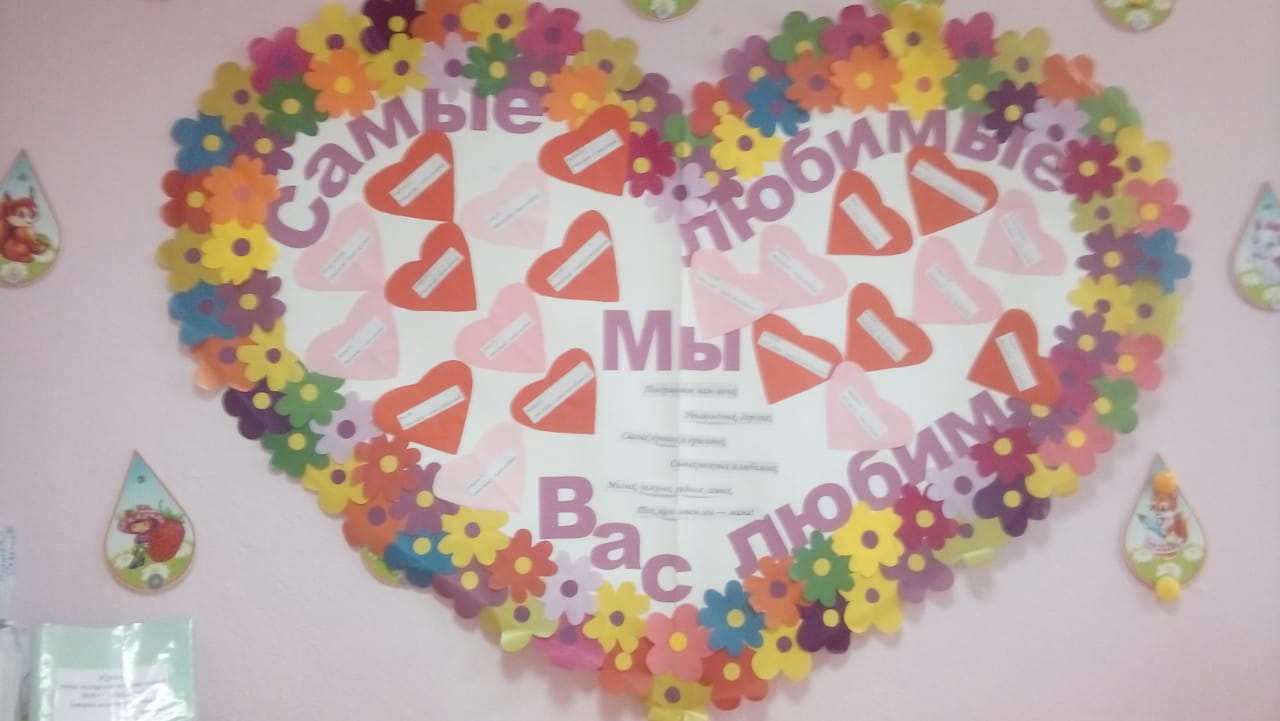 